Center za socialno delo Logatec  s pomočjo  Občine Logatec  vabi, da se udeležite predstavitve srečanjPARTNERSTVO IN STARŠEVSTVO	IZZIVI IN TEŽAVEKako jih razumeti, da bi jim bili kos in ostali povezani ?Navzkrižja, ki spremljajo partnerski odnos in vzgojna prizadevanja staršev, poznamo vsi. Četudi si jih lahko razlagamo zelo različno, vemo, da so neizbežna. Niso pa neizbežne težave, ki se iz njih neredko porajajo in lahko pomembno preplavijo naše odnose ter jih poslabšajo. O vzrokih, ki botrujejo veliki večini vseh odnosnih težav, ki jih kot partnerji in starši poznamo, bo govoril Janko Bras, defektolog, socialni delavec in psihoterapevt s tridesetletnimi svetovalnimi in psihoterapevtskimi izkušnjami na področju pomoči ljudem s težavami v partnerskem odnosu in pri vzgoji otrok.Predstavitev predstavlja uvod v serijo svetovalno izobraževalnih srečanj, ki bodo potekala v Logatcu in bodo na voljo partnerjem in staršem, ki iščejo odgovore na vprašanja in rešitve za težave, s katerimi se srečujejo pri svojih prizadevanjih za zadovoljujoč partnerski odnos in uspešno vzgojo svojih odraščajočih otrok. Predstavitev s pogovorom bo potekala v sejni sobi Občine Logatec - prvo nadstropje,  v četrtek, dne 05.02.2015,  od 17.30 do 19.00 ure. Prosimo vas, da zaradi lažje organizacije srečanja svojo udeležbo sporočite na CSD Logatec,  telefon: 01 7590 670 7 ali e-mail: gpcsd.logat@gov.si.Vabljeni!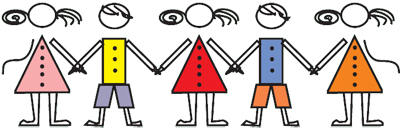 